Family Advocacy: February 8 – February 12It’s time to begin gathering your building needs for interpreter requests.  To facilitate this process, please fill out the following information and return to my attention, on or before Friday, January 22nd..  The Building Contact Name: ____________________________________________					(Principal, Teacher, Counselor, or designee)School Name_____________________________________________Contact Number____________________This person will be responsible for 1) communicating with Student Services 2) being the contact person for interpreters to your building 3) gathering signatures and confirming the time and work assignment log for each interpreter.  Building Hours for Family Advocacy:Interpreter Requests:  ____ No interpreters are being requested for our building.____ Yes, interpreters are needed for our building.  Please keep in mind the interpreting services charge for a 2 hour time frame whether they are in your building 2 hours or 2 minutes. Your diligence in keeping to this timeframe is critical to fulfilling scheduling needs and the budget. Monday, February 8th  			Tuesday, February 9th  		   Wednesday, February 10thThursday, February 11th                        Friday, February 12th If you have any questions, please feel free to call me at 913-279-2247.  Please email this form to my attention at rosie.rodriguez@kckps.org.  U/PIP-FA Interpreter Request/2015-16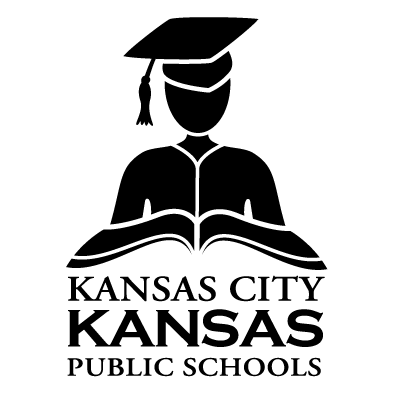 to:to:PrincipalsPrincipalsfrom:from:Rosie RodriguezRosie Rodriguezsubject:subject:Requests for Family Advocacy InterpretersRequests for Family Advocacy Interpretersdate:date:January 11, 2016January 11, 2016Hours:Dinner Break:Hours:Lunch/Dinner Break:Hours:Dinner Break:Hours:Lunch/Dinner Break:Requested Language2 hour Time FrameRequested Language2 hour Time FrameRequested Language2 hour Time FrameRequested Language2 hour Time FrameRequested Language2 hour Time Frame